	«СОГЛАСОВАНО»	Директор МБУДО «Энергия»                                                                                                     __________Л.Ф.Удовыдченко	«__»______________  2015 г.ПОЛОЖЕНИЕо проведении открытого турнира по кикбоксингу«КУБОК ДЕДА МОРОЗА»в разделе:поинтфайтинг 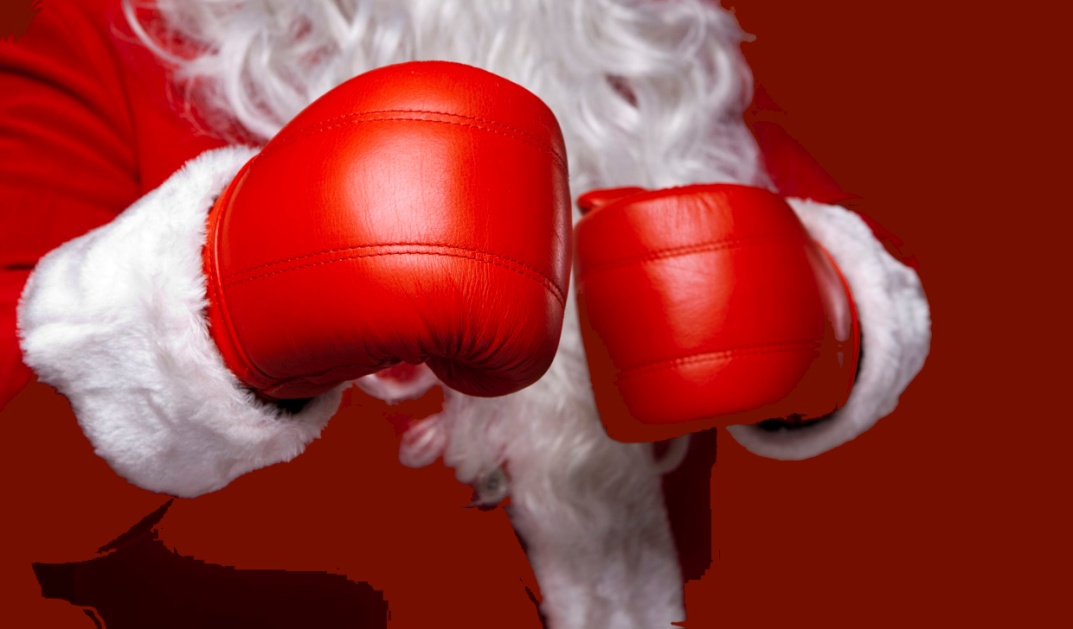 г. Симферополь27 декабря 2015 годаЦели и задачи.Соревнования личные  проводятся в целях:Дальнейшей популяризации и развития кикбоксинга;Пропаганда здорового образа жизни молодого поколения за счёт привлечения детей и подростков к систематическим занятиям спортом;Повышения спортивного мастерства спортсменов, занимающихся кикбоксингом;2. Место и сроки проведения соревнования   Соревнования проводятся  27 декабря  2015г. в г.Симферополе, АР Крым, пос.ГРЭС,ул.  Яблочкова 16 ,  спорткомплекс МБУДО «Энергия»   Мандатная комиссия, взвешивание и жеребьевка участников проводится по приезду: 27 декабря  2015 года  с 8.00 до 10.00 по адресу: г.Симферополе, АР Крым, пос.ГРЭС,ул.  Яблочкова 16 ,  спорткомплекс МБУДО «Энергия»3. Организаторы соревнования:Организаторы:МБУДО «Энергия»Управления  молодежи, спорта и туризма администрации г. СимферополяКрымское региональное отделение общественной организации «ФКР»Главный судья соревнований: Кононенко В.А.Главный секретарь соревнований: Устинова С.В.4. Требования к участникам соревнований и условия их допуска.Каждый участник соревнований должен иметь: паспорт, страховой полис от несчастного случая, паспорт кикбоксёра - с отметкой врачей о допуске к соревнованиям, форму установленного образца.      Возрастные и весовые категории участников соревнований:Дети  09 – 10 Поинт-файтинг - 20 кг, - 22 кг, - 25 кг, - 28 кг, - 30 кг, - 32 кг, - 37 кг, - 42 кг, + 42 кг = 9в.к.Дети  07 – 08 Поинт-файтинг - 20 кг, - 22 кг, - 25 кг, - 28 кг, - 30 кг, - 32 кг, - 37 кг, - 42 кг, + 42 кг = 9в.к.Юниоры 05 - 06 Поинт-файтинг - 20 кг, - 22 кг, - 25 кг, - 28 кг, - 30 кг, - 32 кг, - 37 кг, - 42 кг, + 42 кг = 9в.к.5. Программа соревнований.27 декабря 2015г.8.00 – 10.00 – мандатная комиссия, взвешивание участников10.00 – 18.00 – предварительные поединки, полуфинальные поединки, финальные поединки РАЗДЕЛ ПОИНТФАЙТИНГ , награждение участников и призеров  соревнований грамотами, медалями и НОВОГОДНИМИ ПОДАРКАМИ. В перерывах между видами - концертная программа, викторины, игры6. Условия подведения итогов.Соревнования в личном зачете проводятся по Олимпийской системе с выбыванием после первого поражения; 2 спортсмена, проигравшие в полуфинале, занимают третье место, согласно Правилам соревнований по кикбоксингу.7. Награждение.Спортсмены, которые заняли 1 места в своих весовых категориях, награждаются  медалью  новогодним подарком  и дипломом, за 2- 3 место – медаль, диплом  и новогодний подарок   Без подарков, по традиции нового года, не останется ни один из участников соревнований.8. Условия финансирования.Все затраты по командированию спортсменов, тренеров несут командирующие организации. Затраты по проведению соревнований, изготовление памятных медалей, дипломов, афиш, аренды спортзала, оплата судей и другие организационные расходы, несет проводящая организация. Для удобства приезжающих спортсменов , представителей и судей бронируются места в гостиницах города. Стоимость проживания составляет ; Гостиница МДЦ  «Артек» (г.Симферополь) от 300 руб..9. Обеспечение безопасности участников соревнований и зрителей.	Турнир проводится на объектах спорта, отвечающих требованиям нормативных правовых актов, действующих на территории Российской Федерации и направленных на обеспечение общественного порядка и безопасности участников и зрителей, а также при условии наличия актов готовности сооружения к проведению мероприятий, утверждаемых в установленном порядке.	Ответственные исполнители: руководитель спортсооружения. 10. Страхование участников соревнований.	Участие в соревнованиях осуществляется только при наличии договора (оригинала) о страховании от несчастных случаев, жизни и здоровья, который предоставляется в Мандатную комиссию на каждого участника соревнований.	Страхование участников Соревнований может производиться за счет бюджетных  и внебюджетных средств, в соответствии с законодательством Российской Федерации и субъектов Российской Федерации.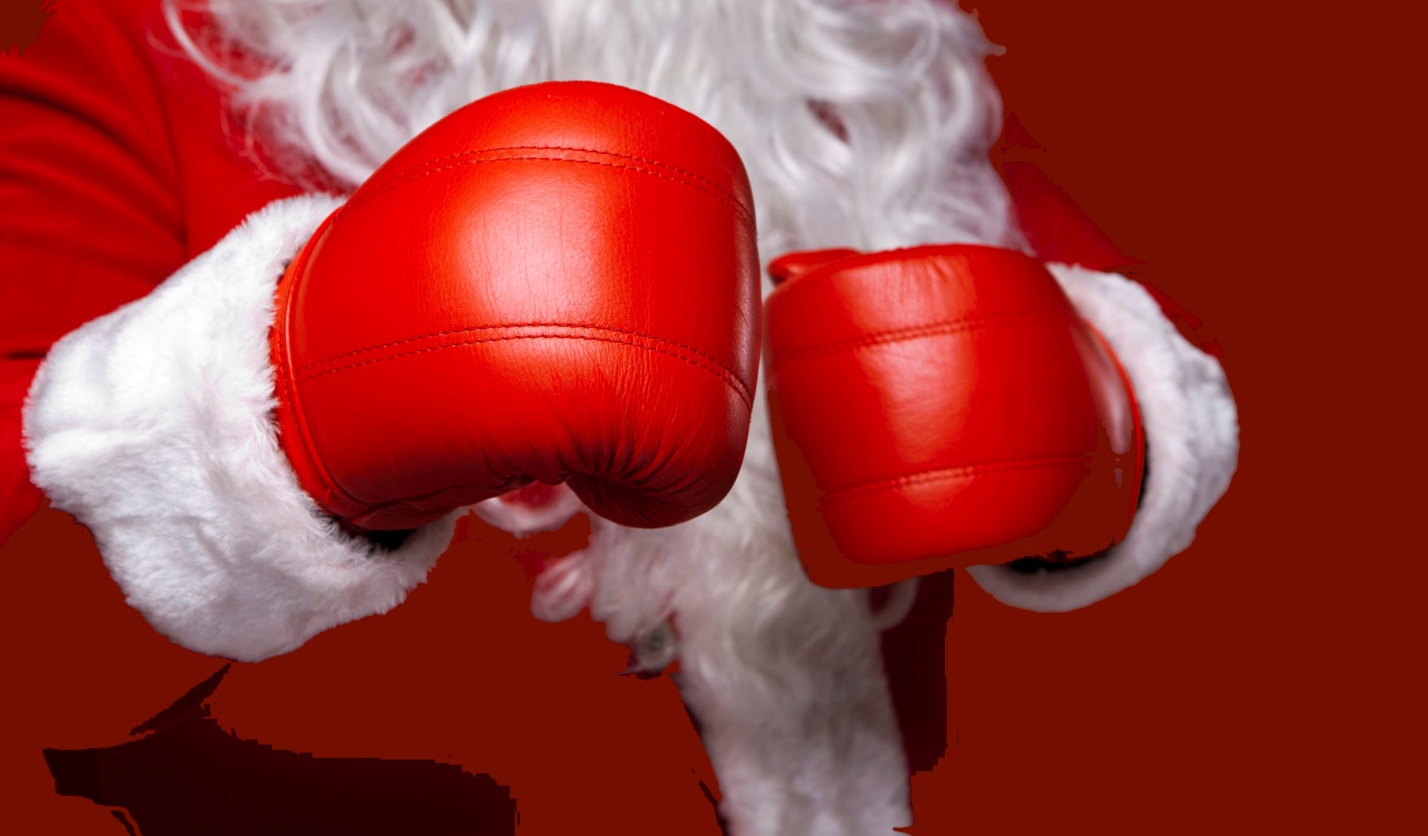 11. Заявки на участие.        Предварительные заявки на участие в соревнованиях подаются не позже чем за 5 дней до начала соревнований по адресу: г.Симферополь, пос.Грэсовский,  ул.Яблочкова 14, кв 96. Устиновой Светлане Владимировне письменно по  телефонам  +7 (978) 7117 445  или на Электронную почту на адрес:                                      E-mail:     cvet_kick@mail.ru     12. В мандатную комиссию соревнований  в день заезда представляются следующие документы.-  Именная официальная заявка от организации-  Документ, подтверждающий спортивную квалификацию спортсмена;-  Медицинский допуск от физкультурного диспансера;-  Страховой полис;-  Свидетельство о рождении или паспорт;-  Паспорт кикбоксера       Изготовителем  ВСЕХ  элементов экипировки  согласно  правил ФКР, может быть только компании «ГРИН-ХИЛЛ» (тайгер)  и «ТОП ТЭН» (пять звезд)Положение является официальным вызовом на соревнования.